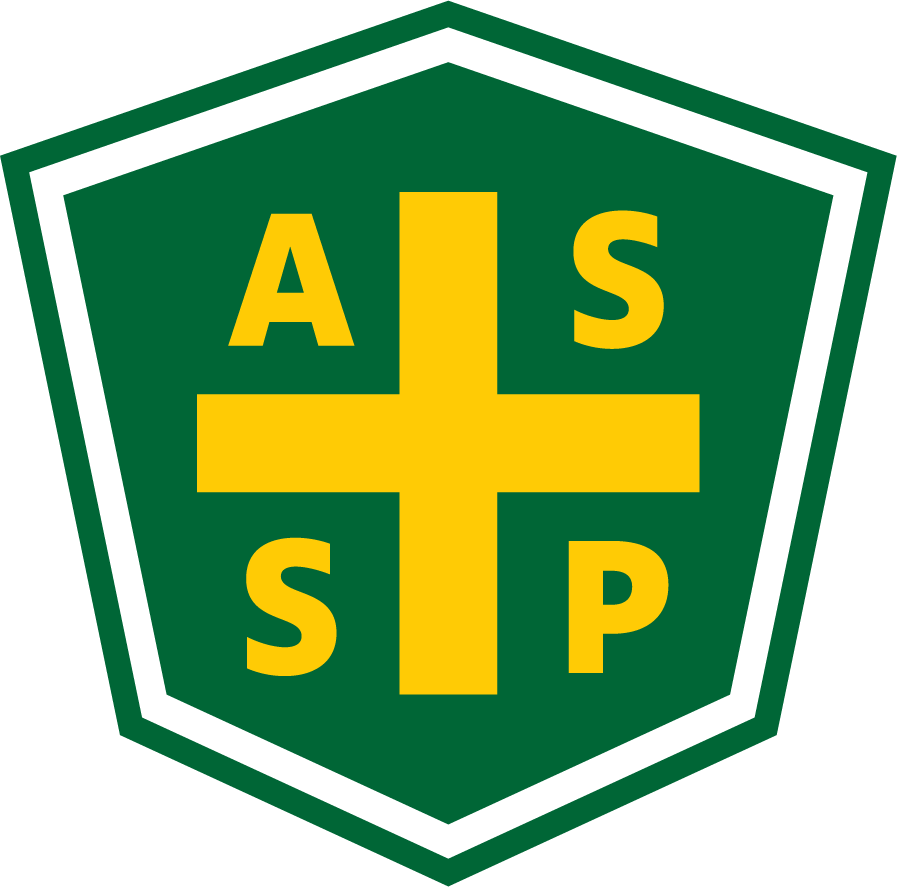 New Mexico Chapter – Albuquerque, New MexicoExecutive Board Committee Meeting MinutesTuesday, July 6, 20215:00 PM-6:00 PMLocation: GranCor Office - 2121 Menaul Blvd NE Albuq. NM 87107Zoom MeetingCall In – (301)715-8592Meeting ID: 841 9725 2370Passcode: 859732Attendance: AL = At Location    TC = Teleconferenced     NP = Not PresentNote: All motions should include exact wording and names of those who move and second.Call to order: 17:01Meeting Adjourned: 17:59Next Executive Committee Meeting: August 3, 2021Minutes respectfully submitted by Jessica Bolduc, Chapter Secretary, July 6, 2021.	President – Bill WhiteALQuorum Present?YPresident Elect – Tim RileyTCMembershipNAVice President – Tim StirrupALFoundationNATreasurer – Gail MattsonTCLos Alamos SectionNPSecretary – Jessica BolducTCPecos Valley SectionNPDelegate – Marc EvansTCZia SectionNPDelegate – Kelsey FordeALNewsletter Editor - Andrea Heacock-ReyesTCTopic 1Meeting MinutesBill WhiteRead and approved Topic 2Technical MeetingBill WhiteJuly - Copper Grill - Second Thursday of each month – Craig Spooner (Demand Safety)Off-schedule - Stick to 2nd Thursday to improve attendance and keep calendars current.August & September - Tim & Tim identify speakers (Janet Curley to be asked)October - Kelsey and Tim @ Rio Bravo BrewingNovember & December - TBDOther Information and ConversationZoom information & early info to members to improve attendanceLong term plan for teleconference options for meetings (Kelsey)Motion put forth to purchase microphone & camera - Bill W.Second - Kelsey F.Kelsey to purchase with NMASSP fundsLink calendar to LinkedIn account with at least placeholders (date, time, location)Santa Fe meetings optional - twice per year? (Gail)Topic 3By-LawsKelsey FordeKelsey researching current by-laws - no signatures in most current versions.Most recent version will be sent to Exec. Committee - out-going officers copied for awareness and incoming officers will review and red-line.Andrea will maintain the draft version.Strategic Planning meeting for review - August Exec. BoardReview during a Technical Meeting with membershipTopic 4Dues for OfficersAndrea Heacock-ReyesAndrea had dues paid for by NMASSP for her term as newspaper editor.Motion put forth to pay Andrea’s dues - Bill W.Second - Kelsey F.Further discussion around dues to be paid for NMASSP officers.Topic 5Alliance with StateBill WhiteSigned alliance missed due to COVID-19 virtual requirements.Reach out to check status and options.ActionsCredit Union for Treasurer transitionMario Hidalgo will transition out of the NMASSP Treasurer position and Gail Mattson will transition into the NMASSP Treasurer position (Transfer 7/1/2021)Bill, Gail, MarioBy-laws – ReviewAllLeadership Training – Complete position specific training before August meeting.All